Secondary Concentration in Social Impact and Responsibility 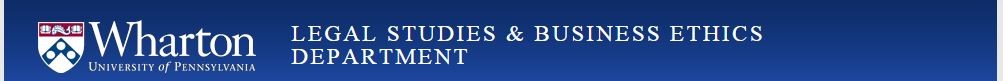 Approval FormStudent Name:	 __________________________________	Student Signature: _______________________________Email: __________________________	Today’s Date: ______________        Expected Graduation Date: ______________REQUIREMENTSCourses										Semester Taken/Approved Foundation Course: LGST 230 Social Impact & Responsibility 					_____________/__________Focus Course: (Choose one of the following)	BEPP 201: Public Finance and Policy				_____________/__________		FNCE 230: Urban Fiscal Policy								_____________/__________	FNCE 254: Impact Investing								_____________/__________
HCMG 204: Comparative Healthcare Systems						_____________/__________
HCMG 213: Healthcare Management and Strategy						_____________/__________	LGST 100: Ethics and Social Responsibility (If taken as core, may not be taken as Focus)		_____________/__________LGST 101: Law and Social Values (If taken as core, may not be taken as Focus)			_____________/__________LGST 202: Law of Corporate Management and Finance					_____________/__________
LGST 215: Environmental Management: Law and Policy  					_____________/__________
LGST 216: Emerging Economies								_____________/__________
LGST 220: International Business Ethics							_____________/__________
LGST 224: Human Rights and Globalization							_____________/__________LGST 242: Big Data, Big Responsibilities: The Law and Ethics of Business Analytics		____________/__________        MGMT 241: Knowledge for Social Impact 	                   					_____________/__________	MGMT 209: Political & Social Environment of the Multinational Firm				_____________/__________
MKTG 266: Marketing for Social Impact							_____________/__________Application Course:  (Choose one of the following) 
BEPP 214 - Nonprofit Sector: Economic Challenges and Strategic Responses 			_____________/__________BEPP 261: Risk Analysis and Environmental Management					_____________/__________
BEPP 289: Nations, Politics and Markets							_____________/__________BEPP 305: Risk Management 			 					_____________/__________
FNCE 250: Venture Capital and the Finance of Innovation 					_____________/__________HCMG 391: Health Care Entrepreneurship 		 					_____________/__________
LGST 213: Legal Aspects of Entrepreneurship 						_____________/__________LGST 226: Markets, Morality, and Capitalism						_____________/__________MGMT 208: Managing Globalization and Anti-Globalization					_____________/__________MGMT 238: Organizational Behavior 							_____________/__________		(Must complete both 0.5 CU courses below to count for the Application Component)MGMT 212: Social Entrepreneurship							_____________/__________
MGMT 224: Leading Diversity in Organizations						_____________/__________Elective Course: (Fill-in Course # and Description)____________________________________________________________			_____________/__________Electives can fall under multiple categories. Students may choose to take a focus or application course. Students also can choose to take a relevant non-Wharton course with the approval of the concentration advisor (for example, “Urban Education”).Experiential Component: (Attach a Description)						_____________/__________	Social Impact Faculty Advisor Approval: ____________________________________________	Date: __________________________Social Impact Concentration Interest FormElective Course Description:Experiential Course Description:How does the proposed experiential component suit your goals for the concentration?Why should this be considered to fulfill the requirement?Why are you passionate about social impact?